Nom :________________________Data:___________COAVALUACIÓ EXPOSICIÓ ORAL: EL CONTE DEL CAP DE SETMANAHo explica: _____________   Avalua: _______________Mira als companys i a les companyes 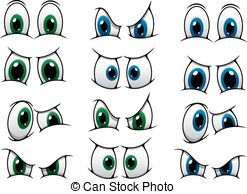 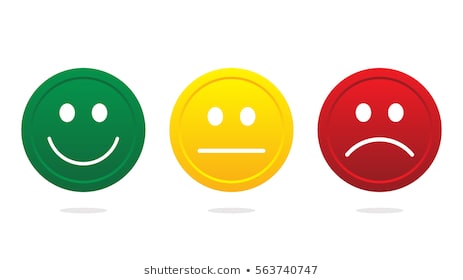 Parla alt i clar                     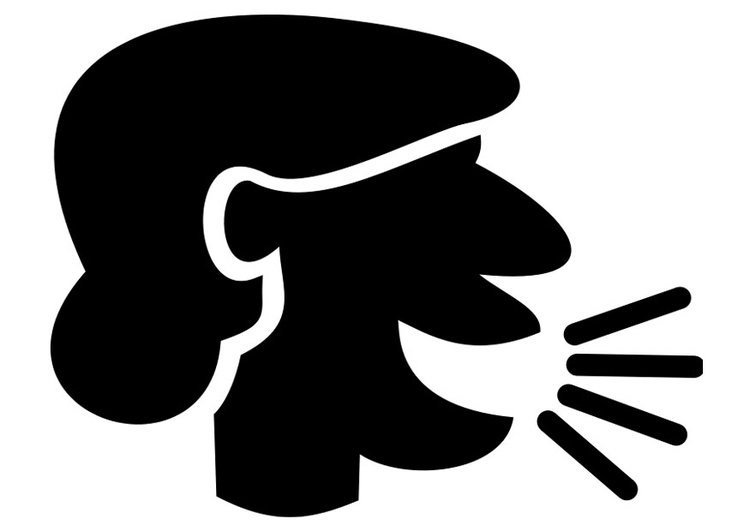 S’entén la història del conte 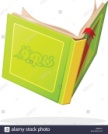 La seva opinió sobre el conte és ...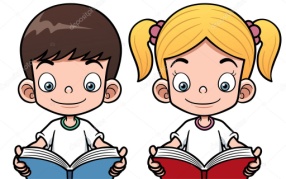 